CURRICULUM VITAE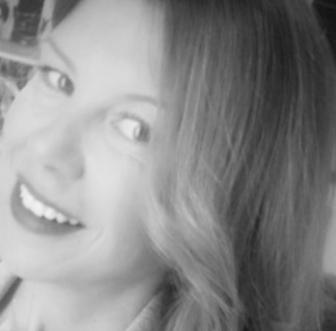 DATOS PERSONALES  Nombre y Apellidos: ISABEL CERVERA LEIRO DNI: 22578165PCódigo Postal: 46470 Catarroja (Valencia)Teléfono : 690212829/636689188Correo electrónico: mariaisabelcervera86@gmail.comPermiso de conducir: B1FORMACION. Técnico Superior Administrativo, IES Vicente Blasco Ibáñez Valencia. 2003. Curso Técnicas de Venta, El Corte Inglés Valencia. 2003EXPERIENCIA LABORALCajera-reponedora Carrefour express (3 meses. 2022-2023)Cajera-reponedora Aldy (4 meses. 2021-2022)Cajera-reponedora Consum (1año y medio. 2019-2021)Cajera-reponedora Carrefour ( Campaña 1 mes. 2018-2019)Dependienta-2ª Responsable AG25 Valencia (6meses. 2018) Dependienta neck & neck (textil niños) (1año. 2011-2012)Dependienta- Encargada Lalulen (7meses. 2017-2018)Dependienta Chicco Española (9meses.2007-2008)Dependienta Grupo Cortefiel (1 año. 2006-2007)Dependienta Perfumería Prieto (1 año. 2005-2006)Dependienta El Corte Inglés (perfumería, zapatería niños/caballero) (1año y medio.2003-2005)INFORMÁTICA Word y Excel, nivel medioIDIOMASInglés, nivel medio hablado y escritoOTROS DATOS DE INTERÉS Incorporación inmediata. 